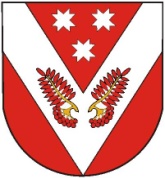                              № 5                                           «18» мая 2023 года        О прекращении подачи горячей водыВ связи с проведением ремонтных работ и подготовки оборудования котельной № 1619 п. Солнечный Советского района Республики Марий Эл к отопительному сезону 2023-2024г.г., прекратить подачу горячего водоснабжения жителям поселка Солнечный на период с 22 мая 2023 года по 04 июня 2023 года.    Глава Солнечной сельской администрации                                                Е.Г. Ниемисто                            РОССИЙ ФЕДЕРАЦИЙМАРИЙ ЭЛ РЕСПУБЛИКАСОВЕТСКИЙМУНИЦИПАЛ РАЙОНЯЛОЗАНЛЫК КЕЧЕАДМИНИСТРАЦИЙЖЕКУШТЫМАШРОССИЙСКАЯ ФЕДЕРАЦИЯРЕСПУБЛИКА МАРИЙ ЭЛСОВЕТСКИЙМУНИЦИПАЛЬНЫЙ РАЙОН СОЛНЕЧНАЯ СЕЛЬСКАЯАДМИНИСТРАЦИЯРАСПОРЯЖЕНИЕ